Introduction Community Engagement “is about giving local people a voice and involving them in the decisions that affect them and their community. It is about the development of relationships and clear communication to deliver better services and projects.”Hawthorn Parish Council places the community at the centre and heart of everything it does. Two-way communication is seen as of paramount importance and the Parish Council has built its Community Engagement Policy around this.Mission Statement'To promote Hawthorn as a great place to live and visit.'AimsIn order that the Parish Council can achieve its vision  its aims are to :-be transparentbe informative on all village matters and by all appropriate meansbe proactive with agreed short- and longer-term goalsunderstand the needs of residents, and seek to address these through the powers and resources availablegive value for money for the services and facilities providedseek external funding wherever possible to extend the scope of its activities in the interest of the community and  community assetspreserve open spaces for the enjoyment of allencourage the preservation, promotion and conservation of the natural environmentpromote the saving of energy and use resources in a manner which aims to achieve the best economic valueencourage all to participate in activities beneficial to the community.ObjectivesTo ensure Hawthorn Parish Council:-Communicates on a regular basis with its residents and visitorsEmploys up to date methods of communicationHas a commitment to listening to the views of its residents and visitorsConsults on a regular basis with its residents and visitorsReaches out to the hard to reach groups in HawthornEnsure the parish council’s long term aims and plans are made in consultation with its local communityConsulting the local communityGeneral MethodsHawthorn Parish Council will continue its regular practices of:-Ensuring all notices of meetings and key council communications are placed on the noticeboards Allowing a 10 minutes public participation during every monthly meeting.Encouraging  residents to attend the Annual Parish Meeting.Producing an Annual Report each year Constant updating of the web site and noticeboardsDelivery of regular newsletter to every household in the parishDelivery of the electronic newsletter the Hawthorn Round Up on a monthly basis and additional as required Pro-actively delivering a flyer/consultation notice to household affected by contentious issues.Setting up of appropriate groups and co-opting members of the public to undertake specific projects to improve the area.Regular consultation / surveys with residentsReaching the hard to reach groupsThe Council uses both the printed word and the internet to communicate:The  newsletter is delivered to every household in the village All information is available on the websiteThe electronic newsletter has direct links to information, events etc.Members of the Council have a long history of living in the Parish and have been involved in social activities where they speak to parishioners on an informal basis.Various competitions and events aimed at the different sections  of the community The Role of Councillors and OfficersHPC recognises the value and importance of engaging with the local community directly through members and Officers and will continue to be actively approachable and listen to all when out and about in the community.The Councils short, medium and long term aims.Short term:Continued use and updating of all current forms of communicationRegular reviews of feedback by agenda items at Council meetingsPrompt response to any communications received from the public especially where the aspirations cannot be achieved.Medium Term:Looking for hard to reach groups and a means of communicating with them i.e. disabled and elderly housebound people.Better communication with young people Long Term:Improving the Noticeboards and providing new information boardsThis policy should be reviewed during the lifetime of each council – effectively on a 4-yearly basisThe council must keep up to date with evolving methods of communication.             Signed …………………………………………… Chairman                                                  Date ……………………………………... 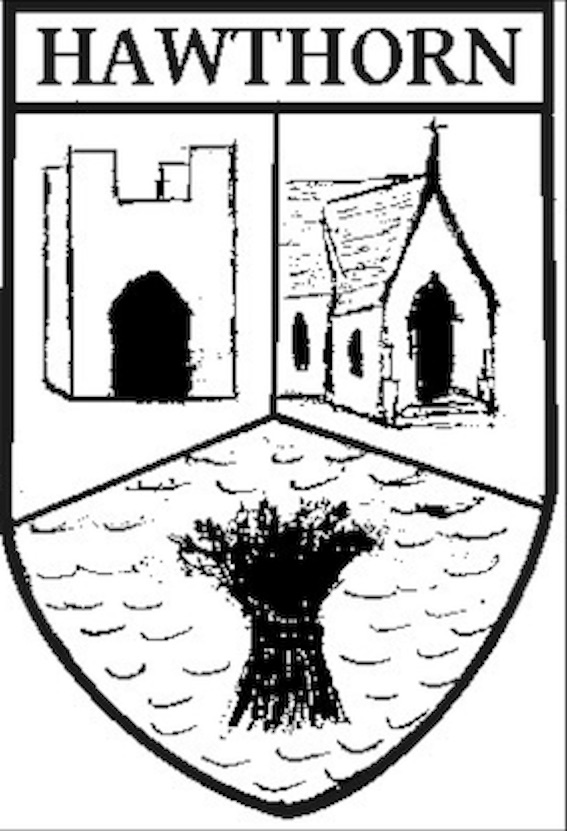 Hawthorn Parish CouncilCommunity Engagement PolicyApproved June 2017 To be reviewed June 2021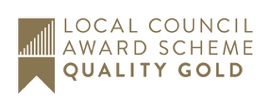 